Publicado en Madrid el 29/10/2020 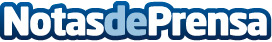 El software de RRHH, Kenjo, recauda 5,1M de euros en la mayor ronda de financiación del sector en 2020Kenjo, la empresa de software de recursos humanos hispano-germana, ha recaudado la mayor ronda de financiación en HR Tech en 2020 después de alcanzar con éxito los 5,1 millones de euros. Liderada por Redalpine, un fondo suizo que cuenta con los neobancos N26 o Bnext entre sus empresas participadas, esta ronda de inversión se convierte en la mayor de una compañía de su sector y tamaño en lo que va de añoDatos de contacto:Lmf625069278Nota de prensa publicada en: https://www.notasdeprensa.es/el-software-de-rrhh-kenjo-recauda-51m-de-euros Categorias: Finanzas Emprendedores Software Recursos humanos http://www.notasdeprensa.es